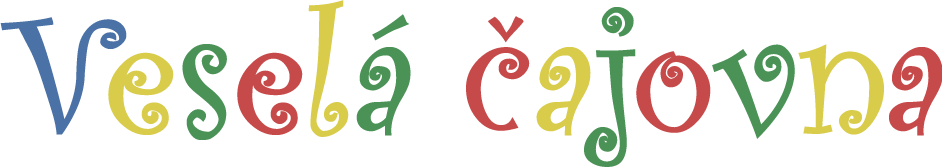 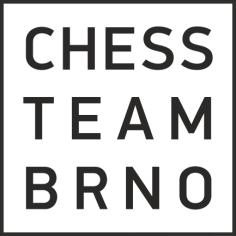 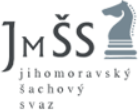 CHESS TEAM BRNOve spolupráci s Veselou čajovnou a Jihomoravským šachovým svazem pořádají FISCHER RANDOM CHESS OPEN                       hraného pro všechny fandy devětsetšedesátek jakoPřebor JMŠS ve Fischerově rapid šachuTermín: 		sobota 11. března 2017Místo: 			Veselá čajovna, Kobližná 5, 602 00  BrnoTempo hry: 		2x15 minut Hrací systém: 	švýcarský na 9 kol dle pravidel pro Fischerovy šachypři rovnosti bodů rozhodují Buchholz bez nejhoršího hráče, střední Buchholz, Progres, počet výherŘeditel a rozhodčí: 	Ing. Břetislav EichlerČasový rozpis: 	11.00 – 11.25 prezence11.30 – 16.30 vlastní průběh turnaje16.45 – 17.00 vyhlášení výsledků Startovné: 		GM a IM zdarma, žáci, ženy, senioři 80 Kč, ostatní 100 KčHráči přihlášení po 9.3.2017 platí o 50 Kč více.Ceny hlavní:	 	1. 1.000  2. 600  3. 400  4. 200  5. 100  Ceny JMŠS: 		1.    250  2. 150  3. 100  Přihlášky: 		do 9.3.2017 včetně na bertachess@seznam.czŠachový materiál: 	zajistí pořadateléO titul přeborníka a ceny Jihomoravského šachového svazu hrají všichni aktivní členové jihomoravských oddílů. Souběh cen je možný.